VYÚČTOVÁNÍ DOTACE Z ROZPOČTU MĚSTA KROMĚŘÍŽE NA ROK 2024ČINNOST A PROVOZ - AKCE (vyznačte druh dotace )Název akcePříjemceIČČíslo smlouvyVýše přidělené dotacePŘÍJMYVÝDAJEčástkačástkaPŘÍJMY CELKEM0,00 Kč VÝDAJE CELKEM0,00 KčČerpáno z dotace Kč:PLÁTCE DPH :ANOPodíl dotace na celkové výši nákladů v %:Částka k vrácení :NE0(vyznačte)Prohlašujeme, že akce proběhla v souladu s podpořenou žádostí a smlouvou.Příjemce dotace je povinen předkládat při vyúčtování kopie dokladů a na požádání předložit originályPříjemce dotace musí zajistit ve svém účetnictví vedení analytické účetní evidence související s akcí,na kterou je poskytnuta dotace.Doklady prokazující využití dotace, musí být čitelné, originály i kopie musí být viditelně označeny větou"hrazeno z dotace města Kroměříže" v souladu se smlouvou o poskytnutí dotace.Datum……………………………………………podpis statutárního zástupce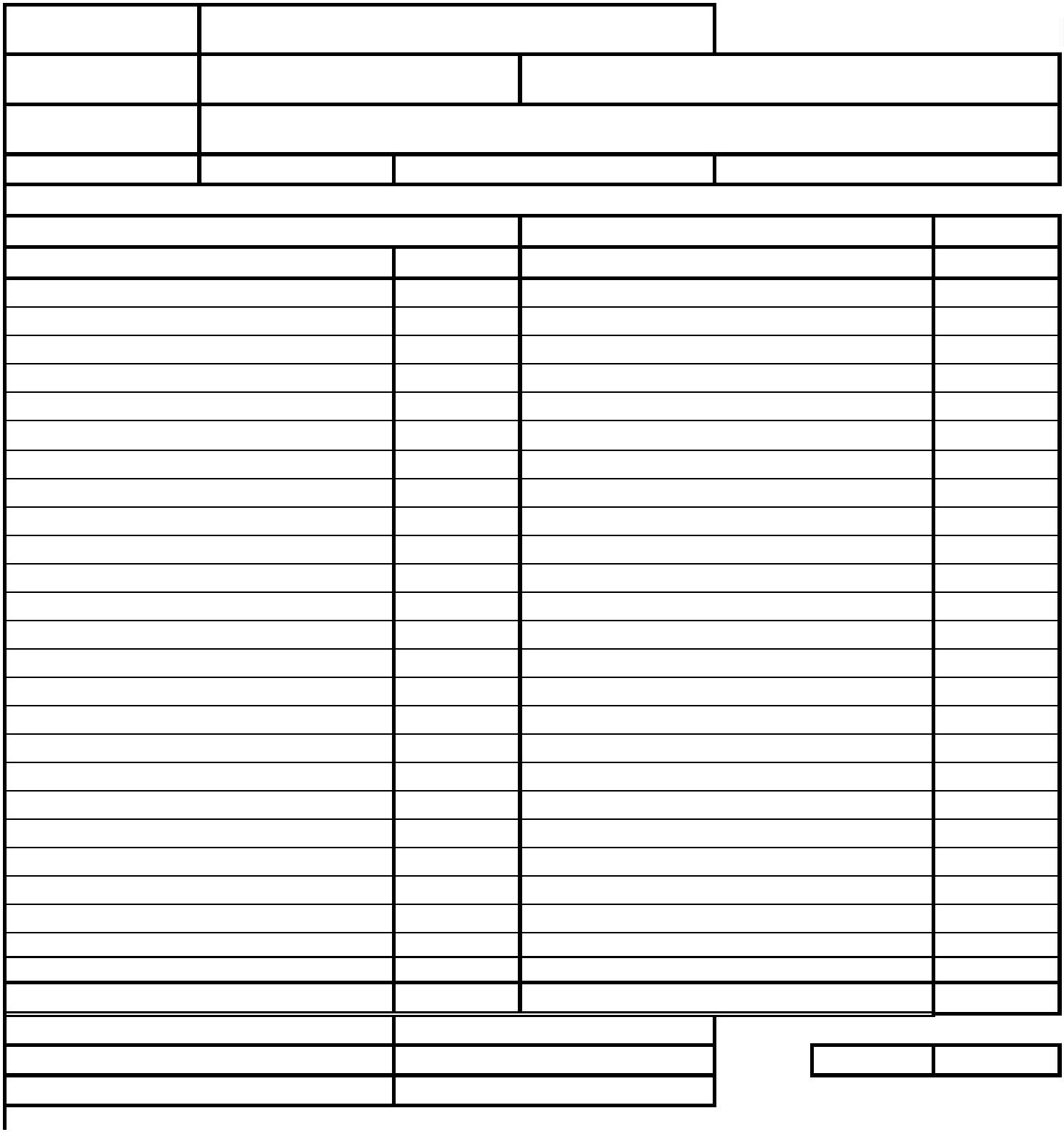 